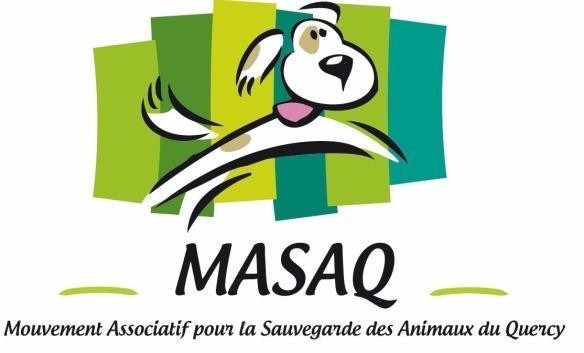 Association de protection animale loi 1901Nom : Prénom : Adresse :Code Postal : Ville :Email: Téléphone :Date de naissance : Profession :Pourquoi souhaitez-vous adopter un chat ?Avez-vous déjà identifié un chat sur le site ou la page Facebook, son nom :Dans le cas contraire, quel type de chat souhaitez-vous accueillir ? : Age :chaton – 1an Jeunes de 1 à 3 ans	Adultes de 3 à 7 ans	SéniorsTempérament :Joueur	Calme		Indépendant Câlin	Dynamique	Peu importeS’entend avec les chats	S’entend avec les chiensAvez-vous une préférence de sexe ? Mâle	Femelle	Peu importeSi vous n’avez pas de chat actuellement en avez-vous déjà eu ?Appartement :Type :Taille :Etage :Habitez-vous en Ville ou en Campagne ?Etes-vous locataire ou propriétaire ? Si vous êtes locataire, avez-vous l’autorisation de votre propriétaire de détenir des animaux ?Balcon : oui	non	Sécurisé : oui	non A quelles pièces aura t’il accès ?Accepteriez-vous de sécuriser au moins une fenêtre de l'appartement afin de permettre à votre animal de profiter d'un peu d'air extérieur ?http://phoenixasso94.e-monsite.com/pages/conseils/securisation-fenetres-et- balcons.htmlMaison :Taille de l'habitation en m² :Dans quel environnement :Accès extérieur possible ? : oui ou NonPrésence d’une route passante ? Oui ou Non Habitez-vous en Ville ou en Campagne ?Déménagez-vous souvent ? : Oui ou NonEtes-vous locataire ou propriétaire ? Si vous êtes locataire, avez-vous l’autorisation de votre propriétaire de détenir des animaux ? Avez-vous un jardin et dans quel environnement ?•Dans l'éventualité de sorties en extérieur :Quel procédé avez-vous envisagé pour permettre à l'animal de rentrer/sortir dans la journée (chatière ? Fenêtre sécurisée ?…)Comptez-vous lui laisser accès à l'extérieur la nuit ?Combien de personnes adultes vivent dans cette habitation ?Age(s) :Sexe(s) :Autonomie (financière et physique):Combien d’enfants vivent au sein de votre famille ?Age(s) :Sexe(s) :Combien de personnes adultes travaillent et quels sont vos horaires ?Présence au domicile :	Constante	Partielle Combien de temps aurez-vous à lui consacrer par jour?Y a-t-il dans votre entourage proche des allergies connues ? Si oui, lesquelles :Possédez-vous d’autres animaux de compagnie, ou NAC (nouveaux animaux de compagnie) ? : Oui /NonSi oui, remplir le tableau ci-dessous :En votre absence le chat sera-t-il en contact avec les autres animaux de compagnie que vous possédez ? Oui /NonSi oui, assurez-vous qu’ils s’entendent bien.si non, avez-vous la possibilité de l’ isoler sans qu’il soit dans un espace réduit ?	Oui/NonLorsque vous vous absentez (week-ends, vacances) que faites-vous de vos animaux ?D’après vous, quels sont les soins de base à fournir à votre animal de compagnie pour son bien-être et sa bonne santé?Qui est le vétérinaire qui suivra votre chat ?Etes-vous conscient de la charge financière que représente un animal, tant pour les soins que l’alimentation ? Pensez-vous pouvoir l’assumer ?Quel type de nourriture comptez-vous-lui donner ? (Marque, nature, etc.)Vous avez décidé d’aider un animal abandonné et nous vous en remercions.Vous devez avoir conscience que c’est un être vivant, qui, quel que soit son âge, a déjà vécu des situations qui ont pu le rendre méfiant, qu’il peut ne pas avoir eu l’éducation de base pour vivre en votre compagnie.Il faudra donc l’apprivoiser, l’éduquer en vous montrant patient, doux mais aussi ferme (sans violence), avant de pouvoir créer une vraie relation complice et équilibrée.Important: Le chat doit rester à votre domicile, sans sortie, pendant au moins un mois le temps qu’il soit en totale confiance dans sa nouvelle maison.Vous devez être conscient qu’il ne sera sans doute pas l’animal parfait dès son arrivée chez vous. Est-ce le cas ?Votre animal arrivera dans votre famille : identifié, vacciné et stérilisé (s’il est en âge de l’être au moment de son adoption).Les frais d’adoption de nos compagnons sont de :105€ pour un chaton (mâle ou femelle de 2 à 7mois)90€ chat mâle ou femellesur don libre pour les chats et chattes de 12 ans et plus.Vous vous engagez donc à honorer le paiement de ces frais à l’Association.Si votre animal est trop jeune pour être stérilisé au moment de son adoption, vous avez obligation de le faire à l’âge de 6 mois. Pour cela, un chèque de caution de 70€ vous sera demandé (celui-ci vous sera renvoyé lors de la présentation du certificat de stérilisation fait par votre vétérinaire, pensez à le lui rappeler !!!).SI CETTE STERILISATION N’EST PAS FAITE, L’ASSOCIATION SE RESERVE LE DROIT DE REPRENDRE L’ANIMAL.Acceptez-vous que le vétérinaire nous fasse parvenir une fois par an, un certificat de l’état de santé du chat ? Oui /NonPourquoi avez-vous décidé de passer par une Association de protection animale pour  adopter?Comment avez-vous connu notre Association ?Vous vous engagez à prévenir l’association si un problème arrivait ou un besoin de replacement du chat était nécessaire. Vous avez interdiction de vous dessaisir de l’animal sans l’accord écrit de la présidente de l’Association.A noter que s’il est constaté de la maltraitance envers l’animal, l’Association se réserve le droit de retirer l’animal et d’engager des poursuites judiciaires à votre encontre.Merci d’avoir répondu sincèrement à ce questionnaire et de le renvoyer à l’adresse : masaqadoptionchat@outlook.frNous vous recontacterons dans les meilleurs délais pour fixer un rendez-vous.MASAQRefuge de Figeac 46100 FIGEAC05 65 34 19 07masaq46@hotmail.frEspèceAG ES E X ESTERILISEIDENTITEVACCINEComportement avec les autres animaux